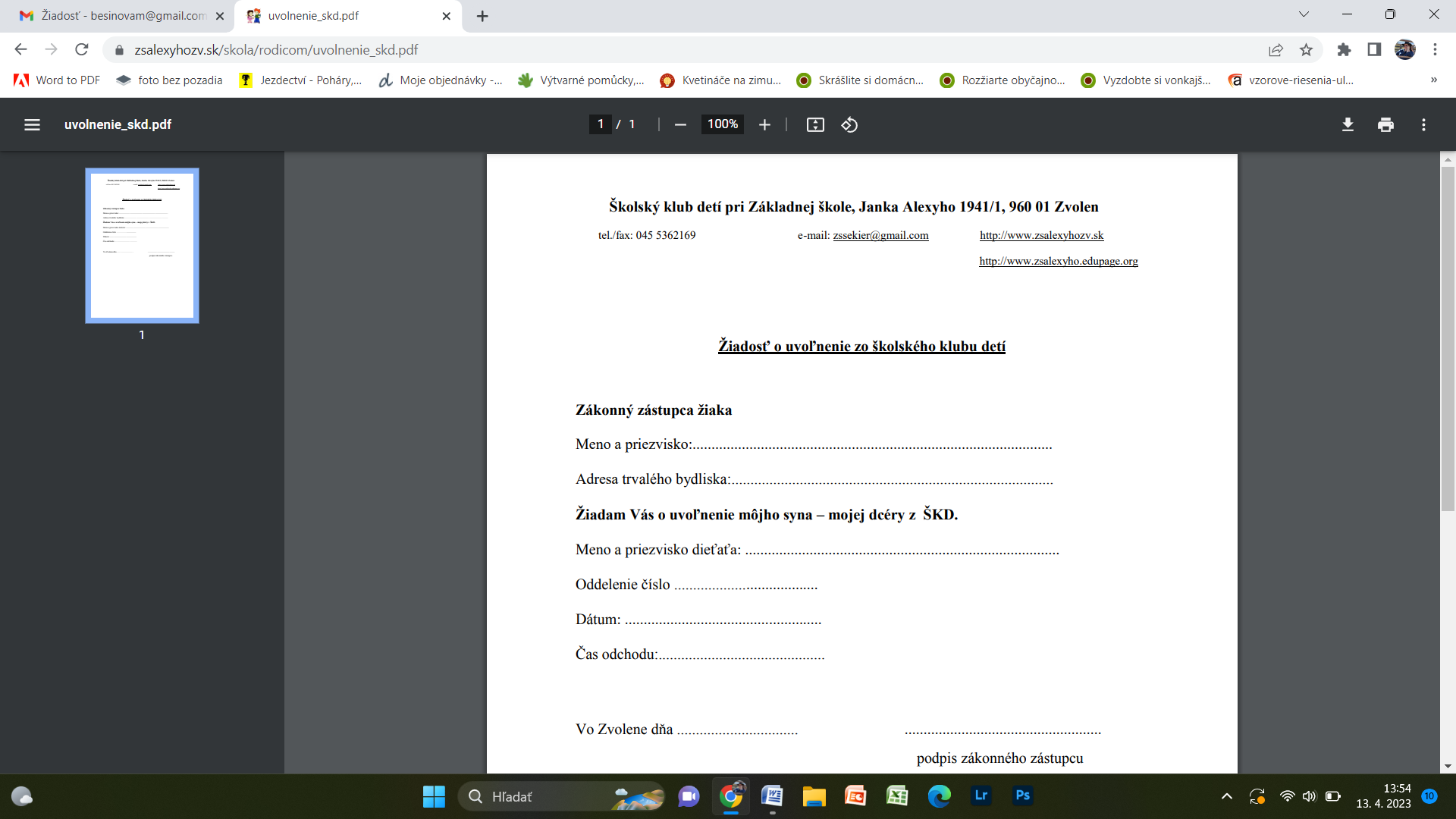 							V 			dňaVecŽiadosť o prijatie dieťaťa do ŠKDMená zákonných zástupcov: 
Žiadam o prijatie svojho syna/ svojej dcéry:			           dátum narodenie:                    trieda:                         do Školského klubu detí od: Zároveň sa zaväzujem, že budem pravidelne uhrádzať mesačný príspevok na čiastočnú úhradu nákladov spojených s činnosťou školského klubu detí v zmysle zákona NR SR č.245/2008 o výchove a vzdelávaní- školský zákon, § 114 (6). Tento príspevok sa uhrádza vždy do 15. dňa príslušného kalendárneho mesiaca. Výška mesačného príspevku je stanovená platným VZN mesta Zvolen.S pozdravom 										....................................Poznámky:Žiadosť dostanú: 
1. Do spisu